Programas y Proyectos de InversiónEl Instituto Inmobiliario de Desarrollo Urbano y Vivienda del Estado de Tlaxcala cuenta con un programa de vivienda estatal para beneficiar  a diversos sectores de la población del Estado, como son familias vulnerables y atención a personas con problemas de insuficiencia renal, con el cual se pretende mejorar la calidad de vida de nuestra sociedad, contribuyendo así con las políticas públicas de vivienda del presente gobierno. Así mismo, se encuentran aprobados los recursos estatales para el ejercicio 2019 del  siguiente programa.Indicadores de Resultados Se anexa la ficha de reporte de Indicador el cual contiene el avance del Instituto.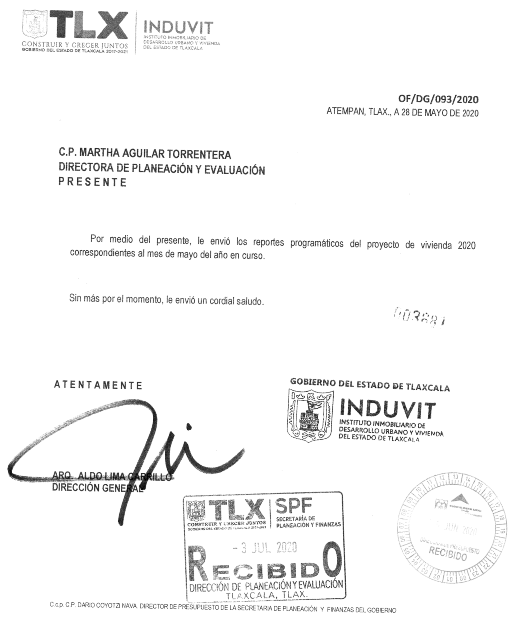 Indicadores de Resultados Se anexa la ficha de reporte de Indicador el cual contiene el avance del Instituto.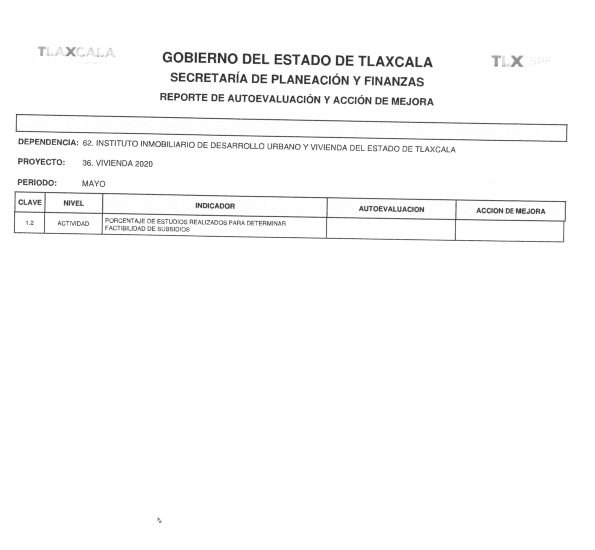 	Indicadores de Resultados	 Se anexa la ficha de reporte de Indicador el cual contiene el avance del Instituto.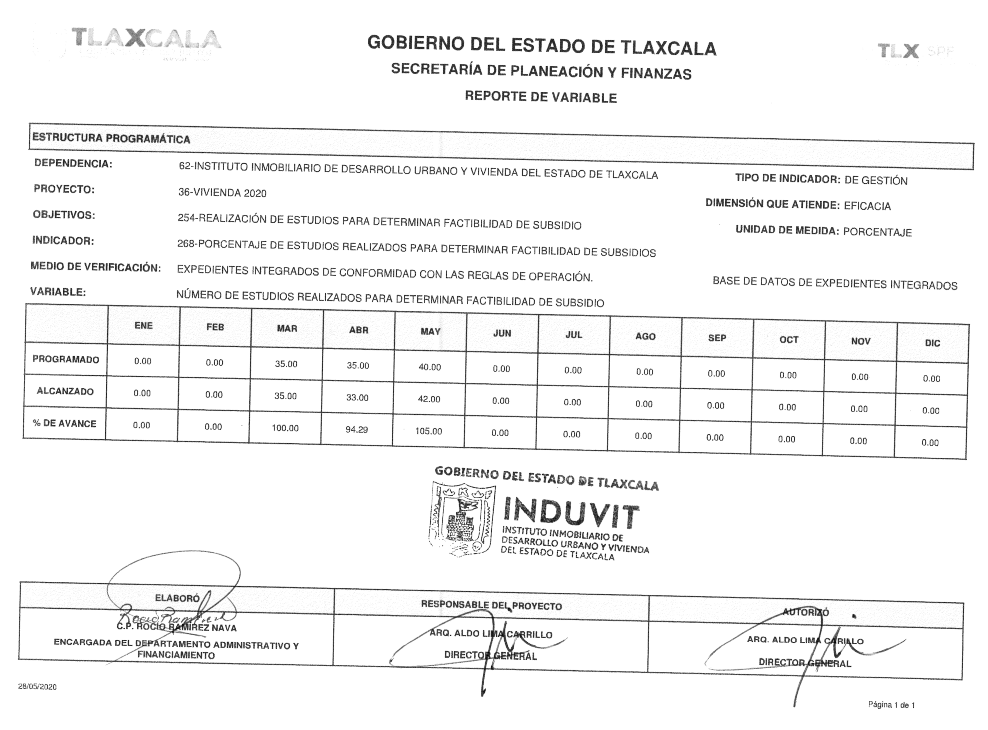 	Indicadores de Resultados	 Se anexa la ficha de reporte de Indicador el cual contiene el avance del Instituto.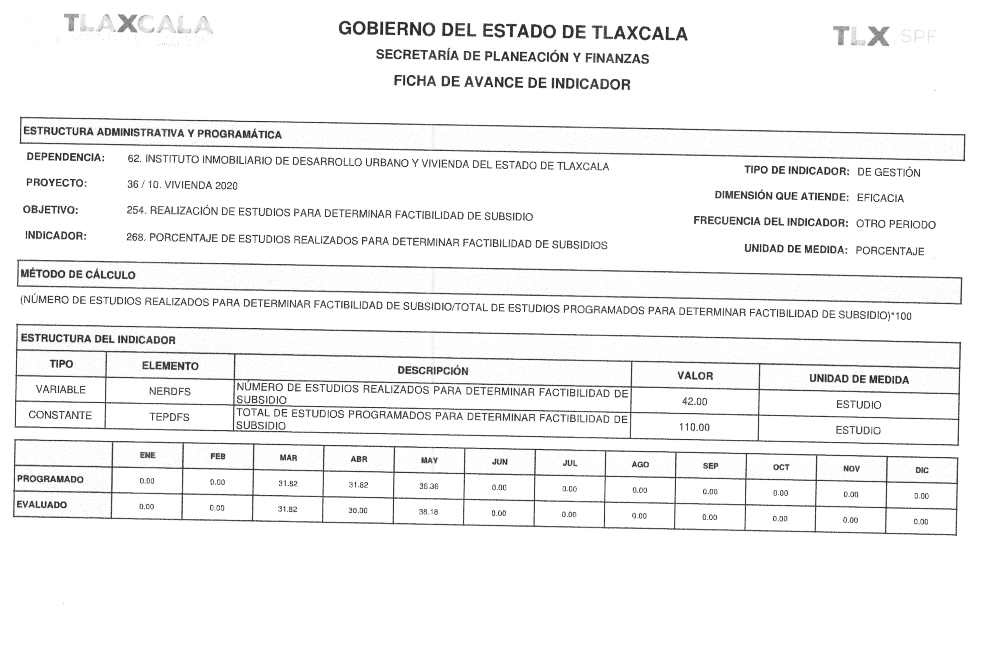 Indicadores de Resultados Se anexa la ficha de reporte de Indicador el cual contiene el avance del Instituto.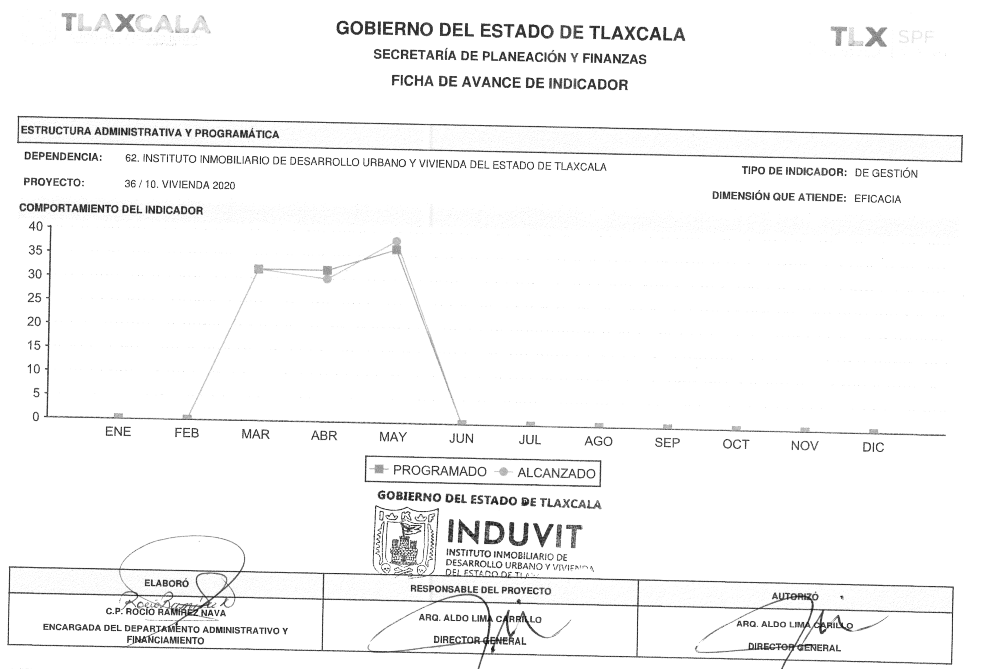 Nombre del Proyecto o ProgramaMunicipioDescripciónImporte AutorizadoVivienda 2020Cobertura EstatalSubsidio para vivienda 15’830,300.00Arq. Aldo Lima CarrilloC.P. Rocío Ramírez NavaDirector GeneralEncargada del Depto. Administrativo y de FinanciamientoArq. Aldo Lima CarrilloC.P. Rocío Ramírez NavaDirector GeneralEncargada del Depto. Administrativo y de FinanciamientoArq. Aldo Lima CarrilloC.P. Rocío Ramírez NavaDirector GeneralEncargada del Depto. Administrativo y de FinanciamientoArq. Aldo Lima CarrilloC.P. Rocío Ramírez NavaDirector GeneralEncargada del Depto. Administrativo y de FinanciamientoArq. Aldo Lima CarrilloC.P. Rocío Ramírez NavaDirector GeneralEncargada del Depto. Administrativo y de FinanciamientoArq. Aldo Lima CarrilloC.P. Rocío Ramírez NavaDirector GeneralEncargada del Depto. Administrativo y de Financiamiento